Лабораторная работа №2. Работа с таблицами, рисованными объектами, надписямиЦель работы: Знакомство с возможностями приложения WordArt для красочного оформления заголовков. Приобретение навыков работы с рисованными объектами, надписями. Освоение правил создания, редактирования и форматирования таблиц.Задание.Средствами текстового процессора MSWord, создайте документ, форма которого приведена ниже. Для получения указанного результата, выполните последовательность шагов, описанных в данном задании. Защитите работу, ответив преподавателю на ряд контрольных вопросов. Ссылка на контрольные вопросы дана в конце задания. Баланс предприятия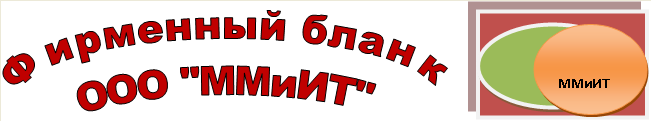 1. Запустите текстовый процессор MSWord.2.  Введите заголовок «Фирменный бланк» ООО «ММиИТ». Для этого нажмите кнопку     объект WordArt  (Вкладка Вставка=>группа Текст) и введите указанный текст.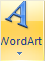 3.  Подготовьте логотип фирменного бланка. Для этого:Откройте панель автофигур: Вкладка Вставка=> группа Иллюстрация=> кнопка Фигуры;Щелкните на кнопке  Прямоугольник , нарисуйте прямоугольник  в поле документа;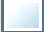 Залейте нарисованный прямоугольник темным цветом: Вкладка Формат =>группа Стили фигур=> кнопка Заливка фигуры ;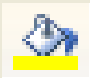 Щелкните по кнопке Овал , нарисуйте овал в поле документа;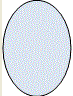  Создайте копию овала любым известным Вам способом; Залейте полученный овал другим цветом; Разверните овал. Вкладка  Формат=>группа Упорядочить=> Повернуть=>Повернуть вправо на 90°;Поставьте прямоугольник на задний план. Для этого установите  курсор  на прямоугольник, щелкните правой кнопкой мыши и выберите пункт Порядок=>На задний план;С помощью кнопки Надпись (Вкладка  Вставка=>Надпись) нарисуйте область, в которую будет введен текст;Введите в созданную область текст: Фирменный бланк, закрасьте её в цвет овала, сделайте границу невидимой. Для этого щелкните правой кнопкой мыши по надписи, в контекстном меню выберите команду Границы и заливка. На вкладке Цвета и линии, в поле Цвет выберите кнопку Нет линий;С помощью кнопки Выбор объектов (Вкладка  Главная=>группа Редактирование=>кнопка Выделить=>кнопка Выбор объектов)  выделите все нарисованные объекты и объекты WordArt;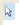 Объедините выделенные объекты. Для этого щёлкаем правой кнопкой мыши по выделенным объектам: Группировка =>Группировать;Установите обтекание созданного объекта. Щелкните правой кнопкой мыши по объекту, в контекстном меню выберите команду Формат объекта => Положение =>В тексте=>Ок.4. Создайте таблицу, состоящую из 16 строк и 3 столбцов. Для этого поместите курсор в место создания таблицы и выполните команду Вставка => Таблица => Вставить таблицу. Задайте нужное число строк и столбцов.5. Преобразуйте созданную таблицу набором следующих действий:Выделите первую строчку таблицы и подайте команду Макет=> Объединить ячейки;Выделите строки второго столбца таблицы с третьей по четырнадцатую и разбейте ячейки выделенного фрагмента на две командой Макет=> Разбить ячейки;Используя команды объединения и разбиения создайте таблицу, форма которой представлена выше;Выделите первый столбец и установите автонумерацию командой Главная => Нумерация;Измените ширину столбцов, помещая курсор мыши на границу столбцов и растягивая их до нужного размера;Заполните таблицу текстом и числовыми значениями;Вставьте расчетную формулу в последнюю ячейку третьего столбца командой Макет=>Формула=>Sum(above);Аналогично заполнить последнюю ячейку четвертого столбца (результаты вычислений должны совпадать);Оформите обрамление таблицы и закрасьте первую строчку серым цветом командой Конструктор=>Границы и заливка.6. Используя режим предварительного просмотра, проверьте правильность расположения объектов на листе командой Файл=>Печать=>Предварительный просмотр или щелкните по кнопке Предварительный просмотр  на панели инструментов Стандартная (если этой кнопки нет на панели инструментов, то ее необходимо добавить).7. При необходимости измените параметры страницы: поля, ориентацию страницы, размеры бумаги и т. д. командой Разметка страницы=>Параметры страницы.8. Сохраните выполненную работу на Рабочем столе под именем TableФамилия_студента.9.  Ответьте или найдите ответы (в сайтбаре сайта размещается окно поиска с заголовком «Найди информацию в Интернете») на Контрольные вопросы к практической работе №2 по MS Word 2010-2013. Ответы разместите в файле TableФамилия_студента.10.По окончании работы файл переместите в папку  Яндекс.Диск→Word. 11. Удалите файл TableФамилия_студента с Рабочего стола.Баланс предприятия на период:Баланс предприятия на период:Баланс предприятия на период:Баланс предприятия на период:Баланс предприятия на период:Номер п./пАктивАктивПассивПассив 1.Земельные участки и здания42000Объявленный капитал100000 2.Машины58200Не взысканный капитал0 3.Долгосрочные финансовые вложения10000Оплаченный капитал1000004.Сырье16250Резервный фонд капитала252275.Готовая продукция и товары13601Резервный фонд из прибыли203616.Дебиторы129790Начисление налогов53507.Векселя к получению21159Долгосрочный кредит840008.Краткосрочные финансовые вложения90000Краткосрочный кредит200009.Счета в кредитных институтах0Овердрафт010.Прочие требования4000Кредиторы2043611.Год. недостаток/ Перенос убытков0Векселя по долгу012.Прочие обязательства427613.Годовой остаток535014.СУММА АКТИВАСУММА ПАССИВА